Sillamäe Spordikompleks Kalevregistrikood 75026804PAKKUMISKUTSE DOKUMENDIDSillamäe2014 SISUKORD1.Pakkumusele esitatavad üldnõuded1.1. ÜldandmedSpordikompleks Kalev (edaspidi Hankija) kutsub Teid (edaspidi Pakkuja) osalema hankes „ Sillamäe SK Kalev (Kesk tn 30) kergekonstruktsiooni tribüünide ostja paigaldamine“ (edaspidi Hange).Hanke teostamise tähtaeg  kuni 30.01.2015. a Hankija rekvisiidid:            Registreerimisnumber 75026804            Spordikompleks „Kalev“            40232, Kesk 30, Sillamäe, Eesti            Tel. +372 3974077            Fax +372 3924245Hanke korraldamise ja läbiviimise eest vastutab spordikompleksi Kalev direktor Nikolai Denissenkov, tel/faks +372 3924245; e-mail: spordikom@hot.ee1.1.5.   Hanke realiseerimise kontaktisik on Nikolai  Denissenkov1.1.6.   Pakkumuse vormistamise keel: eesti. 1.1.7.   Pakkumise maksumus: eurodes ilma käibemaksuga, kuna tellija ei ole            käibemaksukohuslane1.1.8.  Objektiga tutvumiseks on Pakkujal õigus osaleda tutvumisvisiidil 03.12.2014 kell            10.00 spordikompleksis Kalev (Kesk 30)1.1.9.  Visiidi käigus tutvub Pakkuja tööde teostamise tingimustega, kaasa arvatud             sissesõiduteed   ja teeb üldvaatlused. Tuginedes tutvumisvisiidi tulemustele peab             Pakkuja hinnapakkumusele lisama kõikide tööde ja kulutuste maksumuse, mis on             nõutavad Hanke edukaks täitmiseks.Pakkumuse esitamise koht ja aeg:Postiaadress: Spordikompleks Kalev, Kesk tn.30, 40232, Sillamäe, Eesti.Otsene kättetoimetamine: juhiabi, II korrus, Kesk 30, Sillamäe.Pakkumuse esitamine: tööpäeviti kella 9.00 kuni 16.00. Pakkumuse esitamise lõppkuupäev 12.12.2014.aPakkumuse esitamine registreeritakse spordikompleksi juhiabi poolt. Pakkumuse  vastuvõtmisel Hankija poolt märgitakse ümbrikule pakkumuse esitamise kuupäev ja kellaaeg. 2.4.   Hanke tingimused on avaldatud SK Kalev (sillamaesk.eu) ja Sillamäe linnavalitsuse kodulehel (sillamae.ee). Pakkumuse vormistamine:Pakkumus tuleb esitada  kirjalikult kinnises ümbrikus. Pakkumuse ümbrikule märkida Pakkuja nimi, registrikood, postiaadress, Hanke nimetus. Hanke dokumendid peavad vastama punktis 2.2 esitatud nõuetele. Pakkumuse maksumus peab olema märgitud: Lisas 1 -  Hinnapakkumuse vorm Lisas 2 – Kauba maksumuse kalkulatsioonPakkumusi, mis laekuvad pärast Hanke tähtaja lõppu,  ei avata ning need kuuluvad tagastamisele. Pakkumuste avamine ja koht:Pakkumuste avamine ja koht: spordikompleks, direktori kabinet, II korrus,15.12.2014. a  kell 14.00.5. Pakkujate kvalifikatsiooni kontrollimine, vajalik dokumentatsioon5.1. Hanke  protseduuri käigus kontrollib Hankija Pakkujate majanduslikku ja rahalist  seisukorda, tehnilist pädevust, kogemust ja maksejõulisust, maksekohustuste korrektsust. 5.2. Pakkuja kvalifikatsiooni hindamiseks esitada Hankijale järgmised dokumendid: 5.3. Äriregistri registreerimisdokumendi koopia, mis on kehtiv Pakkumuse esitamise hetkel. 5.4. Tõendi koopia või väljavõte  Maksu- ja Tolliametist riigimaksude tasumisest või väljavõte Kreeditiinfost.          5.5. Nimekiri Pakkuja poolt pakutavate tribüünide eelnevast paigaldamisest.   5.6.  Pakkuja kirjalik tõendus sellest, et Pakkuja ei ole rikkunud  Hankelepingut sel viisil, et  Hankija on nõudnud lepingu rikkumise tõttu viivist või rakendanud Võlaõigusseaduse §101 lõige.1 õiguskorrakaitse meetmeid. 6. Pakkumuste vastavuse kontroll6.1.  Kvalifitseeruvad Pakkujad, kes on esitanud kõik nimistus nõutud dokumendid.         Pakkuja kvalifikatsiooni dokumendid (pakkumuskutse dokumentatsioon, punkt 2). 7. Pakkumuste tagasilükkamine 7.1. Tellija lükkab Pakkumuse tagasi juhul kui:        *  Pakkuja pole esitanud kõiki nõutavaid dokumente, mis on loetletud pakkumus            dokumentatsiooni alapunktis.       * Pakkuja on esitanud valeandmed või ebatäpsed andmed.        * Pakkumus ei vasta tenderdokumentatsiooni nõuetele. 7.2. Hankija jätab endale õiguse lükata tagasi kõik Pakkumused kuni hankelepingu        sõlmimiseni kui: 7.3. Kõikide pakkumuste maksumused on hanke eeldatavast maksumusest nii palju   suuremad, et hange ei ole sellise maksumusega hankijale vastuvõetav või7.4.  Hange ei ole otstarbekas majanduslikus ja tehnilises mõttes. 8. Pakkumuste võrdlemine ja hindamine8.1.  Hankija võrdleb ja hindab kõiki pakkumusi, mida ei ole tagasi lükatud 8.2.  Edukaks tunnistatakse pakkumus, mis tenderdokumentatsiooni kriteeriumite järgi osutub         kõige soodsamaks kõikidest pakkumustest.         Hankija võrdleb ja hindab pakkumusialljärgnevate kriteeriumite kohaselt:vähempakkumine saab maksimaalse arvu punkte; teised pakkumused saavad proportsionaalselt väiksema arvu punkte. 8.3.  Hindamise kriteerium: 100 % - hinnapakkumus.8.4.  Hankija jätab endale õiguse Pakkujatega läbi rääkida Hanke minimaalsema hinna osas.           Läbirääkimistel osalenud Pakkuja võib esitada korduvpakkumuse, mis ei ületa esimest          pakkumust või jääda oma pakkumuse juurde. 8.5.  Hankekonkurssi võitnud Pakkujat nimetatakse edaspidi dokumentides Töövõtjaks. 9. Kauba ja teenuse maksumuse arvestus 9.1. Täita Sillamäe SK Kalev maneeži kergekonstruktsiooni tribüünide müügi ja paigaldamise        eelarve Lisa 2 vormi kohaselt, vastavalt esitatud  projekti dokumentatsioonile.10. Tribüünide ja paigaldamise nõuete kirjeldus ja maht On vajalik kolm eraldi kergekonstruktsiooni tribüüni  mõõtudega 5,6 x 1,2 m. Tribüünid peab paigaldama kergejõustiku maneeži nišidesse mõõduga 5,6 x 1,2 m. Tribüünid peavad olema kaherealised, teine rida peab olema esimesest kõrgemal. Tribüüni konstruktsioon peab olema kergest metallist, konstruktsioon peab olema  teesadav (võimalus lahti võta), kuid ka statsionaarne toega põrandale. Raskuse koormus  2 tonni. Tribüünil peavad olema paigaldatud plastikistmed standartmõõduga seljatugedega. Teises reas peab olema 11 kohta, esimeses reas – 8 kohta. Peab olema kolm läbikäiku  ülemisele reale (vt. skeemi lisas) Tribüünide kohaletoimetamise ja paigaldamise hind on näidatud koos tribüünide  üldmaksumusega. Hinnapakkumine peab olema koostatud kolmele tribüünile, kokku 57 istekohta. Plastikistmed peavad olema sinist värvi.11. Tööde teostamise aeg  11.1. Tööde teostamine maneežis vastavalt kokkuleppele kahe päeva jooksul.Lisa 1Hinnapakkumuse vormPakkumus(Konkurss-hange)Kellele:              Spordikompleks Kalev…………………………………………………………………………………………………..                                                     (pakkuja nimetus, aadress)Kinnitame, et oleme tutvunud pakkumuskutse dokumentatsiooniga ja nõustume käesoleva konkursi protseduuri tingimustega ja aktsepteerime neid. Kinnitame, et pakume omalt poolt hanketööde „Sillamäe SK Kalev (Kesk tn 30)  kergekonstruktsiooni tribüünide ost ja paigaldamine“ teostamist vastavalt tööde mahule ja tingimustele.   Maksumusega……………………………………………………eurot, ilma käibemaksuta                                     (summa arvudes ja sõnadega)Juhul, kui meie Pakkumus osutub optimaalseks ning edukaks, kohustume sõlmima Töövõtulepingu. Kinnitame, et meie Pakkumus on jõus 60 kalendripäeva alates Pakkumuse esitamise tähtpäevast. …………………………………   (allkiri, nimi, ametikoht)"………."……………….2014.a.Lisa 2 Kauba ja teenuste maksumuse eelarve„Sillamäe SK Kalev (Kesk tn 30)  kergekonstruktsiooni tribüünide ost ja paigaldamine“  Tööde nimetus                                                              Maksumus eurodesTööjõukulud (nimestik koos tehnilise kirjeldusega)Materjalide maksumusTranspordikuludMuud kulud (koristustööd jmt)                                                                                               Kokku:Lisa 2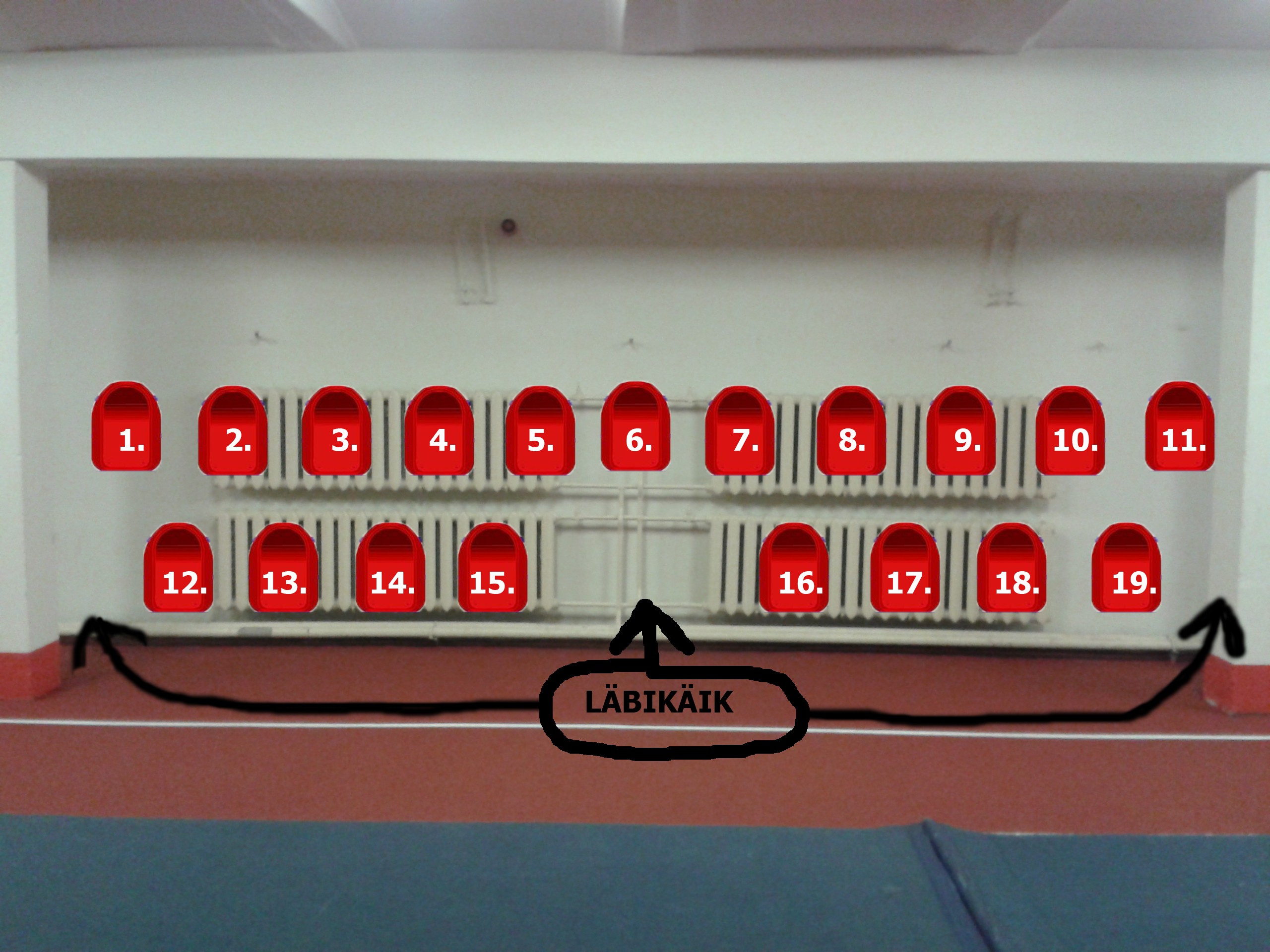 Tööde nimetusSillamäe SK Kalev (Kesk tn 30) kergekonstruktsiooni tribüünide ost ja paigaldamineHangeLihthangeNrNimetuslk.1.Pakkumusele esitatavad üldnõuded32.Pakkumuse esitamise koht ja aeg33.Pakkumuse vormistamine34.Pakkumuste avamine ja koht35.Pakkujate kvalifikatsiooni kontrollimine, dokumentatsioon46.Pakkumuste vastavuse kontroll47.Pakkumuste tagasilükkamine48.Pakkumuste võrdlemine ja hindamine49.Kauba ja teenuse maksumuse arvestus 410.Tribüünide ja paigaldamise nõuete kirjeldus ja maht511.Tööde teostamise aeg  5Lisa 1 Hinnapakkumuse vorm6Lisa 2 Kauba maksumuse ja paigaldamise kalkulatsioon7Lisa 3 Tribüünide skeem8